Lecture 11 examples of magnetic fields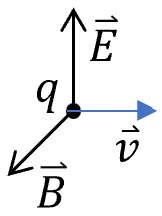 Cycloid motion of charge under  Griffiths p213, Ex. 5.2:   Related to the classic picture of quantum Hall edge.Recall:  equilibrium case of a charge: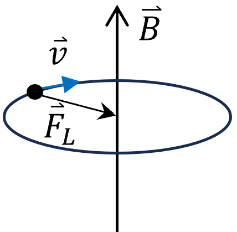 Cyclotron motion of a charge under  without :    （centripetal force 向心力）⟹ cyclotron radius    and   frequency . 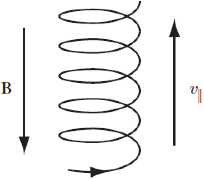 For the existence of , spiral motion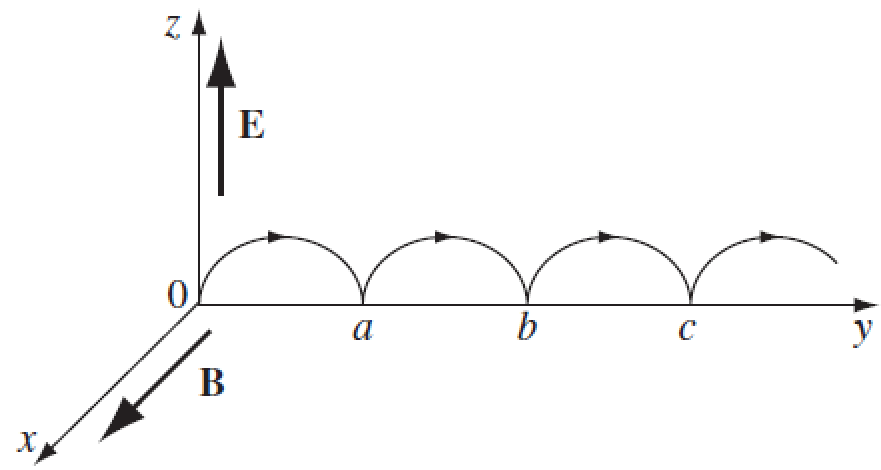 General case: cycloid motion of charge under  Solution: no force in the x-direction. The motion is in the yz-plane.  ,            (see )                       define   cyclotron frequency       ⟹    (comparison:  with  harmonic function)⟹        ⟹       ⟹       ⟹       ⟹       Given the initial condition: ⟹          ⟹   ⟹         Define：  radius⟹                                       Cycloid velcoity  Start from Biot-Savart law to prove .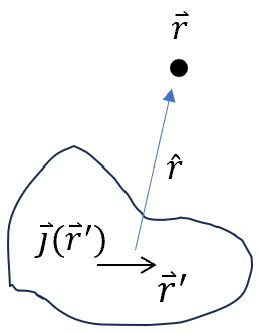 (See )(See   and  )-(See  )The second term (See  )The second term vanishes after volume integral.(See  )Application of Biot-Savart law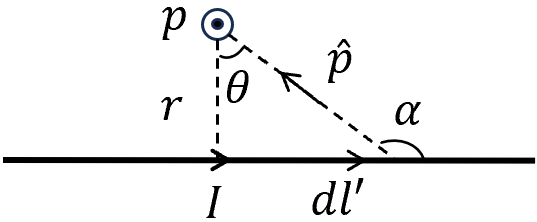 B-field from a long straight line:  point out of page, with the magnitude  ----Ampere’s lawThe force between two parallel wires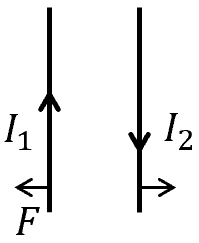 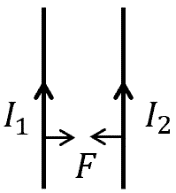    line charge density  B-field at distance  above the center of a circular loop of radius  with a steady current  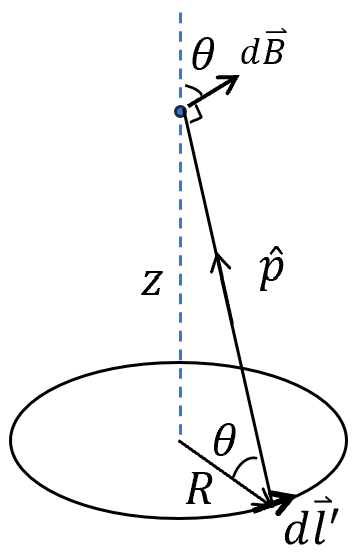  has the magnitude of  with the direction of a polar angle  with respect to the -axis as plotted.⟹ or                 Other components average to zero owning to rotation symmetry. B-field at axis of a wound solenoidSuppose that the left and right ends span the polar angles of  and , respectively.        ()where  and  is the number of turns per length.Suppose for an infinitely long solenoid, 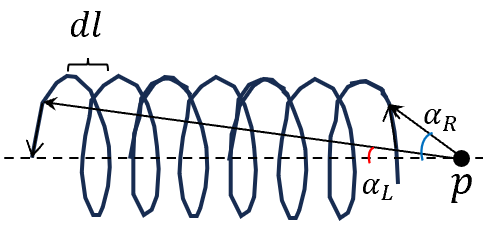 ,    ⟹     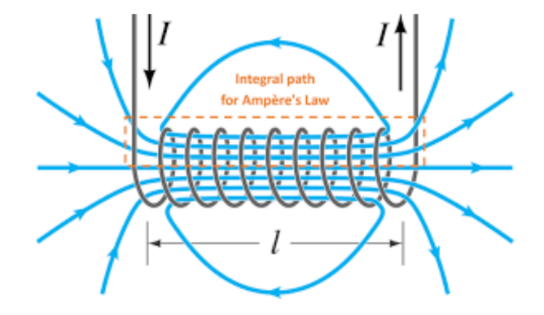 -field of a solenoidApplication of Ampere’s law + symmetric analysis (Other than Biot-Savart law)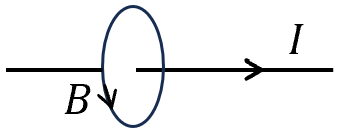  can only be along “circumferential” direction.   ⟹     ⟹   from a sheet current should have translational symmetry, i.e.  is uniform along xy-direction.Q: Can  has a z-component?       A: No. The system has the symmetry of combine time-reversal and rotation along z-axis by . This operation flips the direction of . So  only have the in-plane component.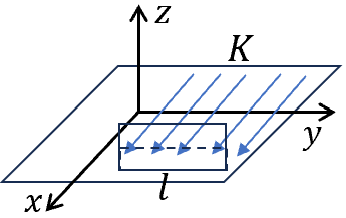 The system has the symmetry of combined time-reversal and reflectional symmetry with respect to zy-plane.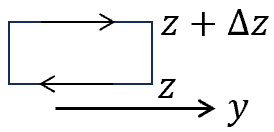  is an axial (pseudo) vector     ⟹  can only be along y-direction. Let us choose a loop at  ⟹   should not depend on  for . For a loop crossing the current sheet. The system has rotation symmetry around x-axis by .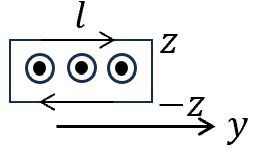 ⟹           .⟹  ⟹ 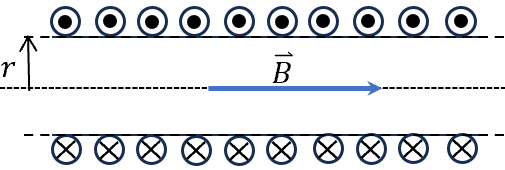 -field from an infinitely long solenoid The system has rotational symmetry around the axis. 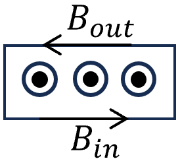  cannot have radial component, otherwise . cannot have “circumferential” component, otherwise . can only be along the axial. It can also be proved that  is uniform inside the solenoid, and outside.If we set  (limit case),       ⟹   along axial axis.  : the number of turns per unit length. A toroidal coil of a circular ring. The winding is uniform. What’s the distribution of -field? There are two ways:Application of Biot-Savart law Our system has rotational symmetry around -axis, without loss of generality, let us consider a point  in the xz-plan with .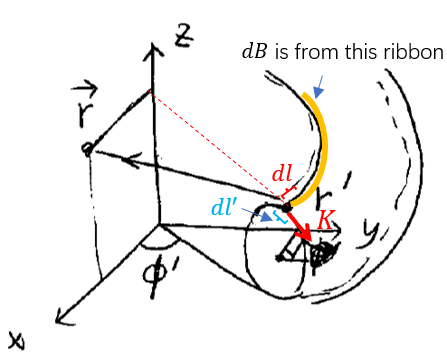 The coordinate of  on the toroidal coil:  azimuthal angle. The current density  has no  dependence.   Integral over The contribution to  and  are odd function of  ⟹ vanishes after integration.⟹  only along the -direction thus . Similar calculation for the point yz-plane,  is along -direction. These imply that   is a “circumferential” field.Application of symmetry analysis.   is an axial-vector. It has different properties under reflection operation. 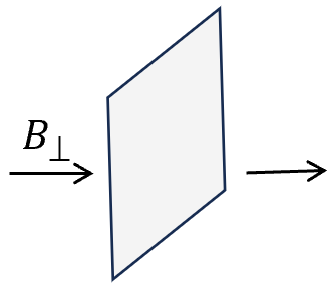 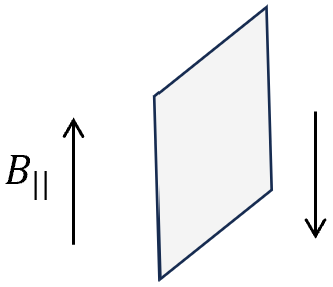 Can you explain why?Our system has reflection symmetry respect to any vertical-radial plane. ⟹  cannot be parallel to that plane.  can only be perpendicular to the vertical -radial plane.  ⟹     is circumferential.Then the results are straightforward. For point  inside the torus with radius  to the z-axis:  , : total turns, otherwise .  -field of a rotation spherical shellThe charged shell circulates around z-axis, let’s calculate  at .  is at xz-plane with  with respect to z-axis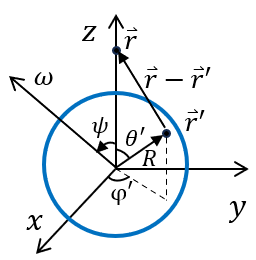 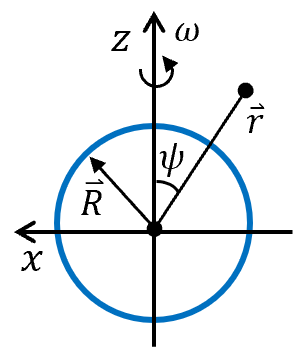    rotateTo calculate, we first rotate  to the z-axis and  to the xz plane. is on the sphere with (spherical coordinate) where  surface current density,Here:   , Those terms contain   goes to zero after average over ⟹         only .   along  = the direction of .One have Remember :This expression is independent on the chosen of frame.If set back  along z-axis ⟹               along the azimuthal direction.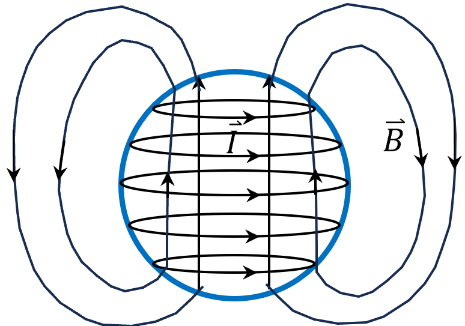 i. For ,(see       , )⟹    For ,   (see  Lec*. 6 and  Lec. 10)Since                      , because .                                  (,)        ---- SI-unitCompare with dipole field     We can derive the magnetic moment: Or    and      ---- CGS-unit